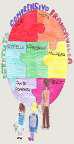 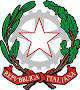 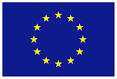 Istituto Comprensivo Statale di Francavilla di Sicilia Via Napoli, 2 Francavilla di Sicilia (Me) Telefono 0942 462560 c.f.96005620834 – c.u.UFAL7Mwww.icfrancavilla.edu.itmeic835003@istruzione.it – meic835003@pec.istruzione.itConsenso al trattamento dei dati personali e sensibili (Regolamento Europeo 679/2016)Informativa ai sensi del Regolamento Europeo 679/2016Gentilissimi Genitori, vi informo che ai sensi del Regolamento Europeo 679/2016 si garantisce che il trattamento dei dati personali e sensibili si svolga nel rispetto dei diritti e delle libertà fondamentali, nonché della dignità degli interessati, con particolare riferimento alla riservatezza, all'identità personale e al diritto alla protezione dei dati personali. Ai sensi della normativa indicata, tale trattamento sarà improntato ai principi di correttezza, liceità e trasparenza, tutelando la Vostra riservatezza ed i Vostri diritti. Si ricorda che: ✓ II trattamento dei dati riguarda le attività relative alla somministrazione di farmaci di uso cronico e/o emergenza su minore, nell'ambito scolastico, sia durante le attività formative in aula che durante le uscite didattiche. ✓ La gestione dei dati sarà effettuata con le seguenti modalità: manuale ed informatizzata. ✓ I dati possono essere comunicati per finalità istituzionali ad altre ASL, ad Aziende Ospedaliere, al Medico di medicina Generale, all'Assessorato Regionale alla Sanità, al Ministero della Salute. ✓ Ci si può rivolgere alla scuola per far valere i propri diritti e per qualsiasi ulteriore informazione ritenuta opportuna. IL DIRIGENTE SCOLASTICOProf.ssa Maria Rita Lo Giudice                                                                                                                     (documento firmato digitalmente ai sensi e                                                                                                                per gli effetti del CAD e norme ad esso connesse)